Муниципальное дошкольное образовательное учреждение «Детский сад № 91» г. ЯрославляКонспект дистанционного занятия
«Семицветик» 
группа № 4 «Семицветик»Возраст: 3-4 годаВоспитатели группы: Комарова М.В.
Кострова В.А.Апрель, 2020Цель: Расширение представления детей о разных цветах и развитие умения их различать.Задачи: 
1. Закреплять основные цвета (синий, зелёный, красный, жёлтый);2. Знакомить с цветами радуги.2. Развивать слуховое и зрительное внимание.3. Воспитывать интерес к математике.Ход занятия на базе сайта https://learningapps.org/:
Вводная часть. Просмотр видео «Семицветик знакомит с цветами радуги»
Игра-приложение: «Сортируем по цветам»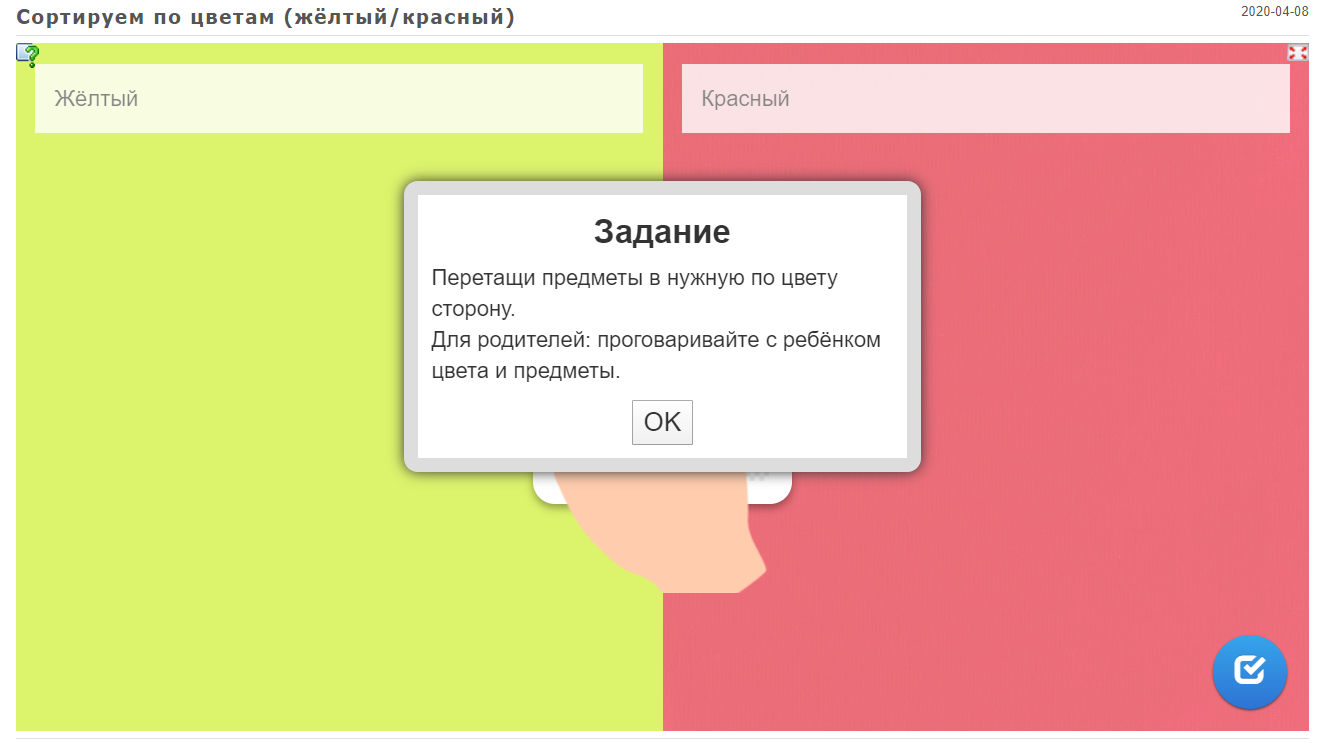 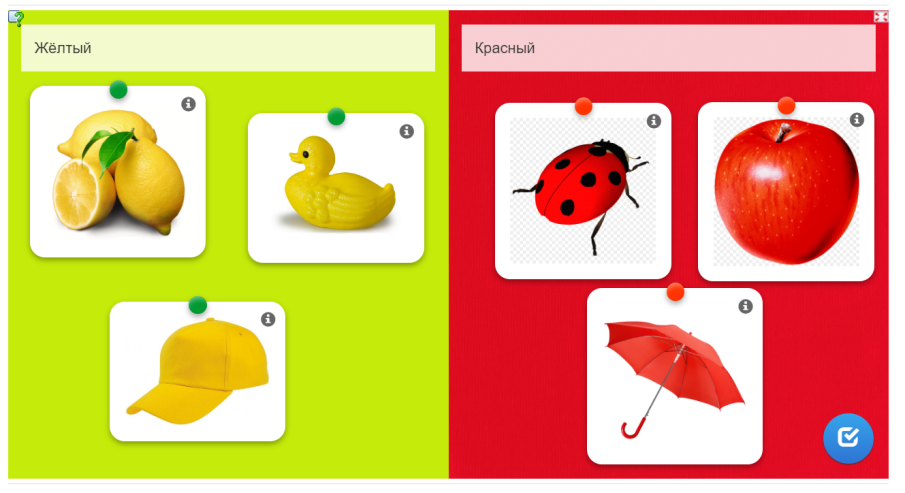 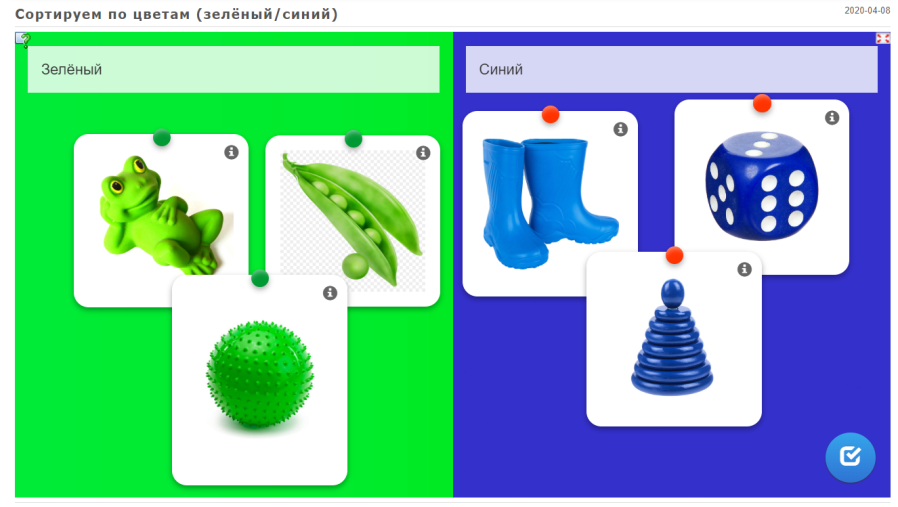 